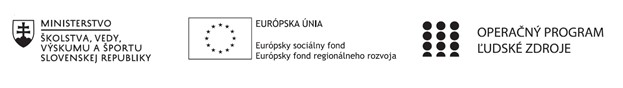 Správa o činnosti pedagogického klubu   Príloha: Prezenčná listina zo stretnutia pedagogického klubu Príloha správy o činnosti pedagogického klubu                                                                                             PREZENČNÁ LISTINA Miesto konania stretnutia: ZŠ J. A. Komenského, Ulica Komenského 752, 022 04 ČadcaDátum konania stretnutia: 25. novembra 2019Trvanie stretnutia: od 14,00 hod 	do 16,00 hod 	 Zoznam účastníkov/členov pedagogického klubu: Meno prizvaných odborníkov/iných účastníkov, ktorí nie sú členmi pedagogického klubu  a podpis/y: 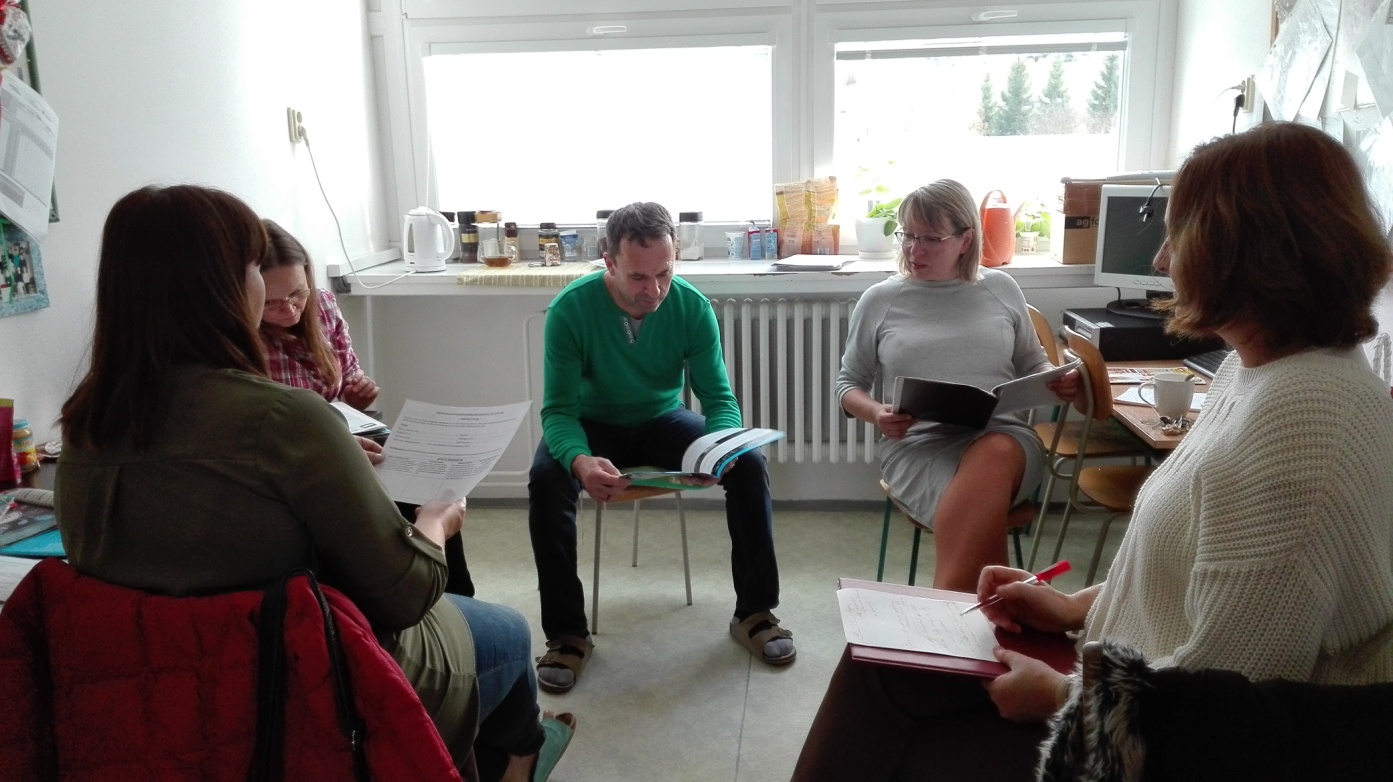 1. Prioritná os Vzdelávanie 2. Špecifický cieľ 1.1.1 Zvýšiť inkluzívnosť a rovnaký prístup ku kvalitnému vzdelávaniu a zlepšiť výsledky a kompetencie detí a žiakov 3. Prijímateľ  Základná škola Jána Amosa KomenskéhoUlica Komenského 752022 04 Čadca4. Názov projektu  Kvalitným vzdelávaním k úspešnému poznaniu5. Kód projektu  ITMS2014+  312011S1646. Názov pedagogického klubu   Pedagogický klub učiteľov matematiky a prírodovedných predmetov7. Dátum stretnutia  pedagogického klubu 25. novembra 20198. Miesto stretnutia  pedagogického klubu ZŠ J. A. Komenského Čadca 9. Meno koordinátora pedagogického klubu  Mgr. Zuzana Račková10. Odkaz na webové sídlo zverejnenej správy  www.zskomenskehoca.edu.sk 	11. Manažérske zhrnutie: Skupinové vyučovanie zamerané na zvyšovanie prírodovednej, čitateľskej a matematickej gramotnosti DiskusiaKľúčové slová – vyučovanie, aktivizujúce vyučovanie, skupinové vyučovanie, význam pre prax     
 12. Hlavné body, témy stretnutia, zhrnutie priebehu stretnutia:  Pracovný materiál:
SITNÁ, D. (2009). Metody aktivního vyučování: spolupráce žáků ve skupinách. Praha: Portál, 2009. ISBN 978-80-7367-246-1.Charakteristika skupinového vyučovania a jeho prínos pre edukačný proces.Prírodovedné predmety  postavené na vysvetľovaní postupov a  ich následnom precvičovaní sa  dá vo väčšine prípadov  bez väčších problémov  nahradiť  spôsobom  výučby,  kde  smerujeme  od  problémov  k  ich  aktívnemu riešeniu. Na to  je však dobré pripraviť pre žiakov príjemné a bezpečné  prostredie, v ktorom majú príležitosť svoje myšlienky rozvíjať. Práca v skupinách, kde je učiteľ usmerňovateľom, vedie často k aktívnemu  zapájaniu žiakov a dopomáha k  vytvoreniu tvorivého a príjemného prostredia.  V  prípade,  že  sa  nám  podarí  vytvoriť  vhodné  prostredie,  v  ktorom  žiaci  budú chcieť  aktívne  pracovať,  umožníme  im  prirodzene  na  seba  prijať  časť  zodpovednosti  za vlastné  matematické  vzdelávanie.  Navyše  skupinová  práca  má  pozitívny  prínos  v  oblasti rozvoja  kľúčových  kompetencií,  najmä  tých,  ktoré  súvisia  s  interakciami  v  heterogénnych skupinách (nadväzovanie kvalitných vzťahov, schopnosť kooperovať a schopnosť zvládnuť a riešiť konflikty). Samotná argumentácia medzi žiakmi navyše vo významnej miere motivuje k hlbšiemu porozumeniu problematike a rozvoju matematického a prírodovedného myslenia a cítenia.Možnosti využitia skupinového vyučovania vo vyučovaní matematiky a prírodovedných predmetov.

Pri skupinovom vyučovaní dochádza k rozvoju komunikačných a argumentačných schopností, dobre vedená skupinová práca podnecuje k pochopení do väčšej hĺbky. Práca v má veľmi pozitívny vplyv na rozvoj kľúčových kompetencií (schopnosť spolupráce, riešenie konfliktov, argumentovanie). Ak zadáme žiakom také problémové úlohy, ktoré vyžadujú kreatívne zapojenie, učenie sa stáva aktívnym procesom. Najvhodnejšie úlohy pre skupinovou prácu sú otvorené úlohy a úlohy s bádateľskými prvkami. Medzi riziká práce v skupinách patrí nezapojení všetkých žiakov do riešenia úloh, alebo tempo nebude vyhovovať všetkým žiakom. Na to, aby byli motivovaní všetci  žiaci, môžeme využiť rôzne stratégie – napr. je nutné zapísať riešenia všetkých členov skupiny.Ďalším rizikom skupinového vyučovania je nevhodné zostavenie skupín, rôzna rýchlosť práce skupín. V prostredí našej školy je problémom aj to, že vo viacerých triedach máme počty žiakov nad 25. Skupinová práca v takomto veľkom kolektíve je veľmi náročná na prípravu a najmä a realizáciu a následné hodnotenie práce. 
Skupinové vyučovanie využívame najmä v prírodovedných predmetoch a to pri laboratórnych prácach. Vtedy je trieda rozdelená na dve skupiny. Jednoduché úlohy riešia žiaci aj na klasických hodinách: práca s textom v učebnici, alebo odborným textom vo dvojiciach, skúmanie jednoduchých zákonitostí ( rovnováha na páke, vlastnosti kvapalín a plynov, meranie hmotnosti pevného a kvapalného telesa, meranie objemu telesa, zobrazovanie šošovkami,.....), opakovanie učiva formou aktivity „Na ceste“. Pri tejto aktivite skupinky žiakov riešia úlohy zamerané na opakovanie učiva v závere tematického celku, pri aktivite sa pohybujú po triede, prípadne po chodbe. V závere hodiny vyučujúci vyhodnotí vypracovanie jednotlivých úloh.13. Závery a odporúčania:  Skupinové vyučovanie nesie v sebe vysoký potenciál, jeho zaradenie je však časovo náročné a nesie riziko, že nie všetci žiaci pracujú rovnako aktívne. Niektorí sa „ len vezú“ a pre nich takýto spôsob vyučovania nemá zmysel. Pri zadávaní skupinovej práce je nevyhnutné nastaviť činnosť skupiny a kritéria hodnotenia tak, aby bolo možné  určiť podiel jednotlivých žiakov skupiny. Odporúčame  skupinové vyučovanie realizovať v rámci hodiny vo forme krátkych praktických aktivít,  ktoré je možné vyhodnotiť ešte na tej istej hodine.14. Vypracoval (meno, priezvisko)  Mgr. Eva Václaviková15. Dátum 25. 11. 201916. Podpis 17. Schválil (meno, priezvisko) Mgr. Zuzana Račková18. Dátum 25. 11. 201919. Podpis  Prioritná os: Vzdelávanie Špecifický cieľ: 1.1.1 Zvýšiť inkluzívnosť a rovnaký prístup ku kvalitnému vzdelávaniu a zlepšiť výsledky a kompetencie detí a žiakov Prijímateľ:  Základná škola Jána Amosa Komenského, 
 Ulica Komenského 752, 022 04 ČadcaNázov projektu:  Kvalitným vzdelávaním k úspešnému poznaniuKód ITMS projektu:  312011S164Názov pedagogického klubu:  Pedagogický klub učiteľov matematiky a prírodovedných   
 predmetovč. Meno a priezvisko Podpis Inštitúcia  1. Mgr. Zuzana RačkováŽŠ J. A. Komenského, Čadca  2. Ing. Eva Václaviková ŽŠ J. A. Komenského, Čadca 3. Mgr. Andrea Poláčková ŽŠ J. A. Komenského, Čadca 4. Mgr. Zuzana Vyšlanová ŽŠ J. A. Komenského, Čadca 5. Mgr. Vladimír Vlček ŽŠ J. A. Komenského, Čadca č. Meno a priezvisko Podpis Inštitúcia  ------------ ------------